Further to the information published in Document 3, I have pleasure in transmitting to the conference, in annex, the candidacy of:Mr Simon Koffi (Côte d'Ivoire)for the post of member of the Radio Regulations Board.	Dr Hamadoun I. TOURÉ
	Secretary-GeneralAnnex:	1Abidjan, 13 February 2014To:		The Secretary-General of the International Telecommunication UnionFrom:	The Minister of Posts and Information and Communication Technologies		Côte d'IvoireRef.:		0270/MPTIC/ARTCI/DG/KSConcerns:	Candidacy for the post of member of the Radio Regulations BoardDear Mr Secretary-General,I have the honour to present to you, on behalf of the Government of the Republic of Côte d'Ivoire, the candidacy of Mr Simon KOFFI, Director of Radiocommunications at the Agence de Télécommunications de Côte d'Ivoire (ATCI), for the post of member of the Radio Regulations Board (RRB) to be elected by the Plenipotentiary Conference in Busan (Republic of Korea) in October and November 2014.Through this candidacy, Côte d'Ivoire wishes to reaffirm its support for ITU by making available to it, once again, the services of someone who has a wealth of experience in respect of the Radio Regulations and Rules of Procedure, and a very sound knowledge of the working methods of ITU.I should therefore be grateful if you would take the necessary steps to register this candidacy for the post of member of the ITU Radio Regulations Board for the period 2014-2018.Yours faithfully,(signed)Bruno Nabagné KONEMinister of Posts and Information and Communication TechnologiesAttached:	Curriculum vitae of Mr Simon KoffiCurriculum vitae of Mr Simon KOFFI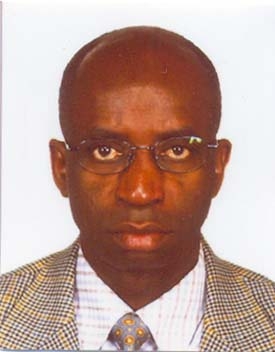 Post:				Member of the Radio Regulations BoardFamily name:		KOFFIGiven name:		SimonDate of birth:		9 March 1959Nationality:		IvorianPosition held:		Head of Frequency ManagementAdministration:		Côte d'IvoireAddress:			18 BP 2203 Abidjan 18Tel. (fixed):			+225 2034 4364		(mobile):	+225 0709 3292Fax:				+225 2034 4374E-mail:			koffisimon@yahoo.fr / simon@atci.ci  / simon.koffi@ties.itu.int Membership of professional associations•	Member of the working group responsible for the elaboration of International Mobile Telecommunications (IMT) standards (3G mobile telephony) in ITU, from 1997 to 2003•	Member of the Board of Directors of the Regional African Satellite Communications Organisation (RASCOM)•	Co-chairman of the ITU-R/ITU-D Joint Group•	Coordinator of common proposals at the World Telecommunications Conference of the WAEMU countries•	Member of the ITU Radio Regulations BoardPrincipal qualificationsMr Koffi is a telecommunication engineer who graduated from the Ecole Nationale Supérieure des Postes et Télécommunications [higher national school of posts and telecommunications] (ENSPT), Abidjan, in 1984. He has worked for Côte d'Ivoire Télécom (the incumbent operator), where he gained experience in fixed and mobile radiocommunication systems, and currently works for the Côte d'Ivoire Telecommunication/ICT Regulatory Authority (ARTCI).He is Head of Frequency Management at ARTCI and in charge of the project “quality of service audits for cellular networks”.He was the national coordinator for the ITU-initiated project for the elaboration of radiomaritime master plans for Africa and co-Chairman of the ITU-R/ITU-D Joint Group on Resolution 9 for the 2006-2010 study period, in addition to which he has facilitated ITU-D training seminars on spectrum management. As co-Chairman of the Joint Group on Resolution 9, he has co-chaired the meetings of that group.Activities•	ITUParticipated in:–	world radiocommunication conferences and assemblies in 2000, 2003, 2007 and 2012;–	the 2004 and 2006 Regional Conferences for the planning of digital broadcasting in the bands 174-230 MHz and 470-862 MHz;–	meetings of Task Group 8/1 responsible for drawing up technical specifications for IMT-2000;–	meetings of Radiocommunication Sector study groups and those of the Development Sector, particularly SG 8 and SG 1;–	meetings of the ITU-R/ITU-D Joint Group on Resolution 9, which he co-chaired.•	Regional and national–	Has been, on behalf of Côte d'Ivoire, a member of the Board of Directors of the Regional African Satellite Communications Organisation (RASCOM) and head of the project for acquisition of an automated spectrum management and monitoring system.–	He has actively participated in the work of the national committee for reflection on the digitization of television broadcasting in Côte d'Ivoire, as well as in the work of ATU on the preparation of world radiocommunication conferences.–	He has also participated in meetings of the signatories and Assemblies of Parties of Intelsat.–	Has been actively involved in the work of committees responsible for drafting regulatory texts in the field of telecommunications and technical requirements for GSM and UMTS cellular mobile telephone operators. –	Lastly, his extensive experience in the field of frequency spectrum management and quality of service in mobile telephone networks led to his being appointed as an expert by ITU in order to share his experience with various countries of the subregion and being chosen to give courses, at national level, at the Ecole Nationale Supérieure des Postes et Télécommunications [higher national school of posts and telecommunications] (ENSPT) and the National Police School.PROFESSIONAL EXPERIENCE AND CURRENT POSITIONS1	Current and recent positionsFebruary 2003 – June 2013:•	Director of Radiocommunications at ATCI•	Head of project on measurement of ionizing radiation•	Active member of the Regional African Satellite Communications Organisation RASCOM.June 2013 – present:•	Head of Frequency Management of ARTCI•	Head of project on determining costs of frequency use•	Member of ITU Radio Regulations Board.2006 – present: Head of project for acquisition of an automated spectrum management and monitoring system.2004 – present: Member of the frequency coordination group for the borders between Côte d'Ivoire, Togo, Ghana, Burkina Faso, Niger, Mali and Guinea.Since 2009: Member of the ITSO Frequency Working Party (working by correspondence)Since 2010: Coordinator for the working group of the WAEMU countries to prepare for the 2012 conference.2	Previous positions1985-1989: Head of the radio-relay transmission section for the Man region, Côte d'Ivoire Télécom (the incumbent telecommunication operator).1989-1992: Head of the digital radio-relay transmission division for the Abidjan region.1992-1996:•	Head of the centre for maritime and land mobile radiocommunications, Côte d'Ivoire Télécom (the incumbent telecommunication operator)•	National coordinator for the project on radiomaritime master plans for African countries within the framework of ITU activities•	Instructor at the Ecole Nationale Supérieure des Postes et Télécommunications [higher national school of posts and telecommunications] (ENSPT)•	Instructor at the National Police SchoolOctober 1996: Recruited by the Agence des Télécommunications de Côte d’Ivoire (ATCI) as Head of the land mobile radiocommunication service.August 1997: Subdirector for networks and services, ATCI.September – October 1999: Member of the working group responsible for the elaboration of IMT standards.September 1999: Head of the Frequency Spectrum Management Department, ATCI.2005-2006: ITU expert facilitating the seminar on scarce resource management and spectrum monitoring held at Lomé (Togo) and Bamako (Mali).2004-2010: Co-Chairman of the Joint Group on Resolution 9.3	Seminars and training15-19 June 1992: Training on the development of maritime radiocommunication services in Africa, Cotonou (Benin).29 November – 10 December 1993: Presentation of radiomaritime master plans for the French-speaking coastal countries of Africa, Yamoussoukro (Côte d'Ivoire).7-11 November 1994: Follow-up workshop on preparation of radiomaritime master plans for the French-speaking countries, Trieste (Italy).10-16 March 1995: ITU regional seminar on mobile cellular radio systems, Yamoussoukro (Côte d'Ivoire).September 1998: Training seminar on VSAT systems, Lomé (Togo).April 1999: Participation in the meeting of the signatories of Intelsat in Maui (Hawaii).March 2000: Participation in the meeting of GRAF II in Yaoundé, Cameroon.2008-2009: Several management training courses.March-April 2009: Training on TADIRAN spectrum management and spectrum monitoring equipment.2003 – present: Participation in CAPTEF activities on preparation for world radiocommunication conferences.2010 – present: Participation in telecommunication forums organized annually by ITU.______________Plenipotentiary Conference (PP-14)
Busan, 20 October – 7 November 2014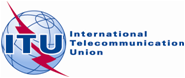 PLENARY MEETINGDocument 28-E14 February 2014Original: FrenchNote by the Secretary-GeneralNote by the Secretary-GeneralCANDIDACY FOR THE POST OF MEMBER OF 
THE RADIO REGULATIONS BOARDCANDIDACY FOR THE POST OF MEMBER OF 
THE RADIO REGULATIONS BOARD